【申込方法】  下記申込書をFAXまたはE-mailにてお申込みください。※受講票は発行しません。定員超過の場合のみご連絡致します。※欠席する場合は開催日２日前までにご連絡ください。【問合せ先】  新潟商工会議所広域経営支援センター　〒950-8711　新潟市中央区万代島5-1 万代島ビル7F　 TEL 025-290-4411　FAX 025-290-4421   E-mail soudan@niigata-cci.or.jp　新潟商工会議所 広域経営支援センター　行　「プラスITセミナー②：セミナー＆個別相談会」申込書　※ご記入頂いた個人情報は、にっぽん全国IT経営力強化塾事務局と共有し、本セミナーのための受付、登録、各種連絡・情報提供に使用するほか、セミナー参加者の実態調査・分析、事後アンケートのために利用することがあります。朱鷺メッセ2階　小会議室　２０３・２０４小会議室　２０２【課題解決セミナー】　１３：３０～15：00【ミニ展示会】１４：００～17：00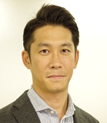 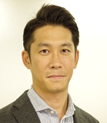 【ミニ展示会】１４：００～17：00◆中小企業でも導入しやすい価格帯のサービスを持ったITベンダー１0社が出展。直接説明を聞くことができます。◆当日はセミナーに参加する時間がないという方でも展示会だけのご参加も、勿論OKです。定員はございません。【個別相談会（希望者：予約制）】　１５：００～17：00◆中小企業でも導入しやすい価格帯のサービスを持ったITベンダー１0社が出展。直接説明を聞くことができます。◆当日はセミナーに参加する時間がないという方でも展示会だけのご参加も、勿論OKです。定員はございません。◆専門家によるアドバイスが受けられます。ネットの利用・活用に関わることであれば、「HPを何とかしたい」という相談内容でも結構です。１社20～30分で調整後連絡します。◆中小企業でも導入しやすい価格帯のサービスを持ったITベンダー１0社が出展。直接説明を聞くことができます。◆当日はセミナーに参加する時間がないという方でも展示会だけのご参加も、勿論OKです。定員はございません。事業所名業種製造・建設・卸売・小売・サービス・その他製造・建設・卸売・小売・サービス・その他製造・建設・卸売・小売・サービス・その他住　　所ＴＥＬ事業所の属性中小企業・小規模事業者　／　支援団体(金融機関・ベンダー等)　／　その他中小企業・小規模事業者　／　支援団体(金融機関・ベンダー等)　／　その他中小企業・小規模事業者　／　支援団体(金融機関・ベンダー等)　／　その他中小企業・小規模事業者　／　支援団体(金融機関・ベンダー等)　／　その他中小企業・小規模事業者　／　支援団体(金融機関・ベンダー等)　／　その他従業員数　　　　　　　人受講者名(複数可)ﾒｰﾙｱﾄﾞﾚｽ所属役職□　個別相談会希望　　(☑をお付けください)□　個別相談会希望　　(☑をお付けください)□　個別相談会希望　　(☑をお付けください)□　個別相談会希望　　(☑をお付けください)□　個別相談会希望　　(☑をお付けください)□　ミニ展示会のみ参加希望□　ミニ展示会のみ参加希望□　ミニ展示会のみ参加希望